Publicado en Barcelona el 15/01/2018 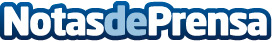 Gama Clásica, proveedor de neumáticos clásicos Pirelli homologados por PorscheConservando la estética de los Porsche Classic, los neumáticos Pirelli siguen los estándares de seguridad para adaptarse a las condiciones actuales de conducciónDatos de contacto:e-deon.netComunicación · Diseño · Marketing931929647Nota de prensa publicada en: https://www.notasdeprensa.es/gama-clasica-proveedor-de-neumaticos-clasicos Categorias: Nacional Automovilismo Consumo Industria Automotriz http://www.notasdeprensa.es